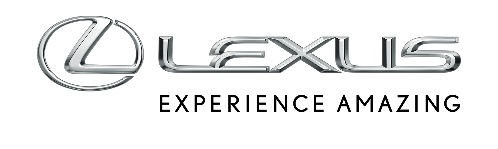 12 STYCZNIA 2017 r.Sportowy Koncepcyjny Jacht LexusaLEXUS PREZENTUJE KONCEPCYJNĄ SPORTOWĄ ŁÓDŹ MOTOROWĄ
• Akio Toyoda – główny specjalista ds. marki Lexus – prezentuje sportowy jacht Lexusa - koncepcyjną łódź - na wyspie Di Lido w zatoce Biscayne w Miami Beach na Florydzie.
• Łódź koncepcyjna pokazuje w jaki sposób luksusowe łodzie sportowe mogą doprowadzić do rozwoju marki Lexus w kierunku nowych obszarów związanych ze stylem życia i wypoczynkiem.
• Zwrotna łódź sportowa z otwartym pokładem dla 6-8 osób o nowoczesnej stylistyce Lexusa, napędzana dwoma wyczynowymi silnikami Lexus V8.


POCZĄTEK
Kilka lat temu dział Toyota Marine zaprosił prezesa TMC Akio Toyodę, aby spędził kilka dni na wodzie pływając nowymi łodziami Ponam klasy premium, które były przygotowywane do wprowadzenia na rynek japoński.
Akio Toyodę, który stał za sterem, jako mistrza kierownicy zainspirowała moc turbodoładowanych zespołów napędowych oraz zwrotność i stateczność jaką zapewniał nowoczesny kadłub; jako głównego specjalistę ds. marki w firmie Lexus International, zauważył potencjał stylowych łodzi sportowych klasy premium, które pasowały do stylu życia reprezentowanego przez markę Lexus. 
Dzięki temu dział Marine mógł pokazać, w jaki sposób luksusowe łodzie sportowe mogą doprowadzić do rozwoju marki Lexus w kierunku nowych obszarów związanych ze stylem życia i wypoczynkiem. 
12 stycznia 2017 na wyspie Di Lido w zatoce Biscayne na Florydzie Lexus zaprezentował efekt projektu – pływającą łódź koncepcyjną Lexus Sport Yacht.

STYLISTYKA
Realizację pomysłu zwrotnej łodzi sportowej o nowoczesnej stylistyce, z otwartym pokładem, przeznaczonej dla sześciu – ośmiu osób do rekreacyjnego pływania w porze dziennej i napędzanej dwoma wyczynowymi silnikami Lexus V8 zlecono zespołowi w biurze projektowym Lexusa w Toyota City w Japonii. 
Latem 2015 Tokuo Fukuichi – dyrektor zarządzający, dyrektor Global Design oraz prezes Lexus International Co., Shigeki Tomoyama – członek kierownictwa wyższego szczebla reprezentujący oddział Toyota Marine oraz prezes Toyoda ocenili przedstawioną. 
„Koncepcja sportowej łodzi Lexusa pozwoliła nam sprawdzić, czy język wzornictwa Lexusa można wykorzystać do realizacji pomysłów związanych ze sportami wodnymi” – mówi Yoshihiro Sawa, wiceprezes Lexus International. „Dla biura projektowego firmy Lexus projekt był bardzo ekscytujący. Uzyskany rezultat jest dla nas bardzo cenny, ponieważ wymieszał nasze kreatywne energie i rozwinął naszą wyobraźnię poza świat motoryzacji, który już dobrze znamy.”
Oddział Marine dopracowywał wybrany projekt w zakresie konstrukcji i systemów pokładowych przez cały 2015 rok.
Zaprezentowana w Miami koncepcyjna sportowa łódź motorowa Lexusa stanowi jednorazowy projekt i nie zostanie wprowadzona do produkcji.
Do wykonania jedynego egzemplarza łodzi oddział Marine wybrał firmę Marquis-Carver Yacht Group of Pulaski ze stanu Wisconsin w USA, biorąc pod uwagę posiadanie własnego biura konstrukcyjnego, możliwości produkcyjne oraz umiejętność ręcznego wytwarzania dużych konstrukcji kompozytowych.

CECHY
Górny pokład i zewnętrzny kadłub łodzi koncepcyjnej Lexus Sport Yacht są połączone tak, że nie widać miejsca łączenia i stanowią poszycie wewnętrznej konstrukcji. Każdy z nich to jeden duży element ręcznie wykonany z żywicy pouliretanowo-epoksydowej zbrojonej, ręcznie układaną matą z włókna węglowego – materiału kompozytowego wzpcnionego włóknem węglowym (CFRP). CFRP jest wykorzystywany do budowy samochodów wyścigowych, super samochodów jak Lexus LFA, samolotów klasy HPA (High Performance Aircraft), nart i rowerów wyczynowych oraz światowej klasy jachtów regatowych.
Zastosowanie CFRP do budowy łodzi koncepcyjnej Lexus Sport Yacht pozwoliło zmniejszyć jej masę o prawie 1000 kg w porównaniu do podobnych łodzi wykonanych z typowego materiału kompozytowego FRP. Podwodna część kadłuba jest specjalnie ukształtowana w celu zmniejszenia oporów hydrodynamicznych i poprawy stateczności przy dużych prędkościach.
Koncepcyjna łódź jest napędzana dwoma silnikami benzynowymi V8 o pojemności 5,0 litrów wywodzącymi się z silnika 2UR-GSE – wyczynowego silnika wykorzystywanego w modelu Lexus RC F Coupe, GS F Sport Sedan i nowym LC 500 Grand Tourer. Każdy silnik rozwija moc 446 KM wg DIN / 328 kW i jest wyposażony w napęd typu Z ze sterowaniem hydrostatycznym, co pozwala rozpędzić łódź do prędkości 43 węzłów (ok. 80 km/h). Silnik strumieniowy sterowany za pomocą joysticka ułatwia manewrowanie w porcie.
Sternik obsługuje systemy pokładowe za pomocą kolorowego ekranu dotykowego znajdującego się na stanowisku sterowniczym. Na ekranie wyświetlane są informacje nawigacyjne GPS, mapy cyfrowe, obraz z radaru, obraz z sonaru, informacje na temat oświetlenia i systemu rozrywkowego. Fotel kapitański jest sterowany elektrycznie; podłokietniki rozkładają się, tworząc po obu stronach siedziska dla bardzo wyjątkowych gości.
Dziobowa kabina pasażerska przyciąga luksusowym wykończeniem ze skóry oraz elementami dekoracyjnymi z drewna i szkła. Wysokość w kabinie pozwalająca na swobodne stanie, sofa dla sześciu osób i stół oraz układ klimatyzacji tworzą komfortowe wnętrze, zapewniające kameralną atmosferę.
W kambuzie znajduje się kuchenka z dwoma palnikami, zlew i lodówka podblatowa, a przepięknie wykończona bateria jest wyposażona w prysznic.
Zintegrowany system audio-wizualny został zaprojektowany przez włoską firmę Videoworks i ma wszystkie potrzebne interfejsy sieciowe – 4G Wi-Fi i WAN. Dźwięk, przetwarzany przez cyfrowy wzmacniacz Mark Levinson® Reference, jest emitowany przez głośniki Revolution Acoustics umieszczone pod panelami sufitowymi.

DANE TECHNICZNE, wartości wstępne
Długość całkowita 12,8 m
Szerokość 3.7 m
Liczba miejsc 8
Moc całkowita 964 KM / 709 kW
Prędkość maks. 43 węzły

INFORMACJE OGÓLNE
Lexus to firma należąca do Toyota Motor Corporation, która powstała w 1989 w celu rozwijania i produkowania najlepszych samochodów jakie zostały kiedykolwiek zbudowane oraz zapewniania najwyższego poziomu obsługi klienta.
Lexus International powstał w 2011 roku w celu centralnego koordynowania strategii, planowania, projektowania, konstruowania i produkcji.
Oddział Marine Business firmy Toyota Motor Corporation (TMC) powstał w 1990 roku w celu rozwoju łodzi klasy premium przy wykorzystaniu zaawansowanych rozwiązań technicznych oraz metod kontroli jakości udoskonalonych przy produkcji luksusowych samochodów marki Lexus.
Toyota Marine’s Ponam to rodzina łodzi sportowych o długości 26, 28 i 30 stóp wykonanych z materiałów kompozytowych, a także luksusowych motorowych łodzi kabinowych w długości 31, 35 i 45 stóp charakteryzujących się trwałym i cichym spawanym kadłubem ze stopu aluminium A5083. Rodzina łodzi Toyota Ponam jest liderem japońskiego rynku w segmencie łodzi klasy premium.
W latach 1998 – 2002 Toyota Marine również opracowała i produkowała rodzinę łodzi Epic. Były to łodzie z kompozytu służące do holowania osób na nartach wodnych i wakeboardach, przeznaczone głównie na rynek USA. Wszystkie były napędzane silnikiem benzynowym V8 1UZ-FE DOHC o pojemności 4,0 pochodzącym z modelu Lexus LS 400.
Marquis Yachts, LLC, to niezależna, prywatna firma mieszcząca się w mieście Pulaski w stanie Wisconsin, która projektuje, konstruuje i produkuje łodzie marki Marquis Yachts i Carver Yachts. Największą produkowaną łodzią z rodziny Marquis jest 73-stopowa, trzypokładowa, luksusowa jednostka z kadłubem, pokładem i szkieletem wykonanymi z kompozytu FRP. Więcej informacji: www.marquisyachts.com lub www.carveryachts.com.